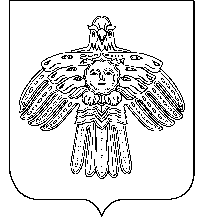                                АДМИНИСТРАЦИЯ                                                                     «НИЖНИЙ ОДЕС»  КАР  ОВМÖДЧÖМИНСА                          ГОРОДСКОГО  ПОСЕЛЕНИЯ  «НИЖНИЙ ОДЕС»                                                             АДМИНИСТРАЦИЯ                                     ПОСТАНОВЛЕНИЕ                                                            ШУÖМот «     »           2017                                                                                     № Об утверждении муниципальной программы «Формирование комфортной городской среды»В соответствии с Федеральным законом от 06.10.2003 № 131-ФЗ «Об общих принципах организации местного самоуправления в Российской Федерации», Постановлением Правительства Российской Федерации от 10.02.2017 № 169 «Об утверждении Правил предоставления и распределения субсидий из федерального бюджета бюджетам субъектов Российской Федерации на поддержку государственных программ субъектов Российской Федерации и муниципальных программ формирования современной городской среды», Уставом муниципального образования городского поселения «Нижний Одес», Администрация городского поселения «Нижний Одес» ПОСТАНОВЛЯЕТ:Утвердить муниципальную программу «Формирование комфортной городской среды» согласно приложению к настоящему постановлению.2. Настоящее постановление вступает в силу со дня его официального опубликования.3. Контроль за исполнением настоящего постановления возложить на  заместителя руководителя администрации городского поселения «Нижний Одес». Руководитель администрациигородского поселения «Нижний Одес»                                                  Ю.С.АксеновУтверждена                                                       Постановлением  администрациигородского поселения «Нижний Одес» от «____»  _________ 2017 №______                                                 (Приложение)МУНИЦИПАЛЬНАЯ ПРОГРАММАМУНИЦИПАЛЬНОГО ОБРАЗОВАНИЯ ГОРОДСКОГО ПОСЕЛЕНИЯ «НИЖНИЙ ОДЕС» «Формирование комфортной городской среды»ПАСПОРТмуниципальной программы муниципального образования городского поселения «Нижний Одес» «Формирование комфортной городской среды»Характеристика текущего состояния сферы благоустройства в муниципальном образованииОдним из приоритетных направлений развития муниципального образования является повышения уровня благоустройства, создание безопасных и комфортных условий для проживания жителей муниципального образования.Статус современного муниципального образования во многом определяет уровень внешнего благоустройства и развитая инженерная инфраструктура.В городском поселении насчитывается более 70 многоквартирных домов. Охват населения благоустроенными дворовыми территориями (доля населения, проживающего в жилом фонде с благоустроенными дворовыми территориями от общей численности населения городского поселения)  составляет 85 %.   Большинство жилых домов введено в эксплуатацию в 1963 - 1980 годах прошлого столетия и внутриквартальные дороги и проезды, расположенные в жилой застройке, не соответствует технологическим и эксплуатационным требованиям. Благоустройство территории городского поселения представляет собой комплекс мероприятий, направленных на создание благоприятных, здоровых и культурных условий жизни, трудовой деятельности и досуга населения в границах поселения. Необходимость благоустройства территорий, продиктовано на сегодняшний день необходимостью обеспечения проживания людей в более комфортных условиях при постоянно растущем благосостоянии населения.В существующем жилищном фонде на территории городского поселения объекты благоустройства дворов за многолетний период эксплуатации пришли в ветхое состояние, и не отвечают современным требованиям, обусловленным нормами Градостроительного и Жилищного кодексов Российской Федерации.Кроме того, результаты обследований дворовых территории показали, что пришло в негодность асфальтобетонное покрытие внутри дворовых проездов и тротуаров. В большинстве дворов отсутствует необходимый набор малых архитектурных форм  и обустроенные детские площадки.  Отсутствуют специально оборудованные стоянки для автомобилей, что приводит к их хаотичной парковке, в некоторых случаях даже на зеленой зоне.Реализация Программы позволит создать на дворовых территориях многоквартирных домов условия, благоприятно влияющие на психологическое состояние человека, повысить комфортность проживания жителей, обеспечить более эффективную эксплуатацию жилых домов, сформировать активную гражданскую позицию населения посредством его участия в благоустройстве внутридворовых территорий, повысить уровень и качество жизни жителей района.Благоустройство дворовых территорий и общественных территорий городского поселения позволит поддержать их в удовлетворительном состоянии, повысить уровень благоустройства, выполнить архитектурно-планировочную организацию территорий, обеспечить здоровые условия отдыха и жизни жителей. Настоящая Программа определяет комплекс системных мероприятий, направленных на повышение качества реализуемых проектов в сфере благоустройства и активное привлечение граждан и бизнеса к их разработке и непосредственной реализации.2. Приоритеты, цели и задачи реализуемой муниципальной политики в соответствующей сфере социально-экономического развития, описание основных целей и задач муниципальной программы. Прогноз развития соответствующей сферы социально-экономического развития муниципального образованияПраво граждан на благоприятную окружающую среду закреплено в основном Законе государства – Конституции Российской Федерации. Муниципальная программа разработана с учетом Методических рекомендаций по подготовке государственных (муниципальных) программ формирования современной городской среды в рамках реализации приоритетного проекта «Формирование комфортной городской среды на 2018-2022 годы», утвержденных Приказом Министерства строительства и жилищно-коммунального хозяйства Российской Федерации от 06.04.2017 № 691/пр, Порядка проведения общественного обсуждения проекта муниципальной программы муниципального образования городского поселения «Нижний Одес» «Формирование комфортной городской среды» утвержденного постановлением администрации городского поселения «Нижний Одес» от 04.08.2017 № 241.Приоритеты муниципальной политики в сфере реализации муниципальной программы определены в соответствии с приоритетами федеральной, региональной и местной политики в сфере благоустройства. Приоритеты в сфере экономического развития муниципального образования городского поселения «Сосногорск» (далее – поселение) определены Стратегией социально-экономического развития муниципального образования муниципального района «Сосногорск» до 2020 года, одобренной решением Совета муниципального  образования муниципального района «Сосногорск» от 28.02.2014 № 313 (в ред. от 12.02.2016 г.). Главной стратегической целью социально-экономического развития муниципального образования городского поселения «Нижний Одес»  является рост качества жизни населения за счет повышения уровня благоустройства городского поселения и модернизации социальной сферы. Основным приоритетом в сфере реализации муниципальной программы «Формирование комфортной городской среды» (далее – Программы) является повышение качества городской среды. Выбор приоритетного направления и цели Программы обусловлены текущим состоянием благоустройства на территории поселения (приложение 1.1. к Программе). В соответствии с долгосрочными приоритетами экономического развития, а также с учетом текущего состояния экономики муниципального образования городского поселения «Нижний Одес», определены цель и задачи Программы. Основной целью Программы является повышение качества и комфорта городской среды на территории поселения. Для достижения цели Программы будут решаться следующие задачи: 1. Обеспечение формирования единого облика городского поселения;2. Проведение ремонта и обеспечение благоустройства дворовых территорий МКД;3. Проведение ремонта и (или) повышение уровня благоустройства общественных территорий городского поселения;Реализация запланированного Программой комплекса мероприятий позволит обеспечить:Сведения о целевых показателях (индикаторах) Программы, основных мероприятий Программы и их значениях представлены в Приложении 1 к Программе (Таблица 1). Перечень ведомственных целевых программ и основных мероприятий Программы представлен в Приложении 1 к Программе (Таблица 2). Сведения об основных мерах правового регулирования в сфере реализации Программы представлены в Приложении 1 к Программе (Таблица 3). Ресурсное обеспечение реализации Программы представлено в Приложении 1 к Программе (Таблица 4). Ресурсное обеспечение и прогнозная (справочная) оценка расходов федерального бюджета, республиканского бюджета Республики Коми, бюджета городского поселения «Нижний Одес» и внебюджетных источников на реализацию целей Программы представлены в Приложении 1 к Программе (Таблица 5). 3. Срок реализации ПрограммыПрограмма реализуется в период с 2018 года по 2022 год включительно (этапы не выделяются).4. Перечень и характеристика основных мероприятий ПрограммыОснову Программы составляет ремонт и благоустройство дворовых территорий многоквартирных домов и мест массового пребывания населения.Мероприятия по благоустройству дворовых территорий, общественных территорий муниципального образования формируются с учетом необходимости обеспечения физической, пространственной и информационной доступности зданий, сооружений, дворовых и общественных территорий для инвалидов и других маломобильных групп населения.Для поддержания дворовых территорий и мест массового пребывания населения в технически исправном состоянии и приведения их в соответствие с современными требованиями комфортности разработана настоящая Программа, в которой предусматривается целенаправленная работа по благоустройству дворовых территорий МКД исходя из: а) минимального перечня работ:- ремонт дворовых проездов;- ремонт и оборудование освещения дворовой территории;- установка скамеек, урн для мусора.(к минимальному перечню работ прилагаются визуализированные образцы элементов благоустройства, предлагаемые к размещению на дворовой территории);б) дополнительного перечня работ:- оборудование детских площадок и (или) спортивных площадок, площадок для отдыха и досуга;- оборудование автомобильных парковок;- озеленение дворовой территории (посадка зеленых насаждений, вертикальное озеленение, валка, обрезка деревьев и кустарников, корчевка и фрезерование пней);- ремонт и обустройство тротуаров и пешеходных дорожек;- иные виды работ по предложению собственниковПеред началом работ по благоустройству двора разрабатывается эскизный проект мероприятий, а при необходимости - рабочий проект (дизайн-проект). Перечень мероприятий Программы представлен в Таблице № 2 приложения                  № 1 к настоящей Программе.4.1. Порядок участия собственников помещений в многоквартирных домах, собственников иных зданий и сооружений, расположенных в границах дворовой территории, подлежащей благоустройству, в реализации Программы и порядок аккумулирования и расходования средств направляемых на выполнение минимального и дополнительного перечня работ1. Общие положения1.1. Настоящий Порядок устанавливает условия о форме участия собственников помещений в многоквартирных домах, собственников иных зданий и сооружений, расположенных в границах дворовой территории, подлежащей благоустройству (далее - заинтересованные лица), в реализации мероприятий по благоустройству дворовой территории в рамках минимального и дополнительного перечней работ по благоустройству, в том числе о форме и доле такого участия.1.2. Заинтересованные лица вправе принять участие в реализации мероприятий по благоустройству дворовой территории, предусмотренных Программой, путем выбора доли такого участия.1.3. В реализации мероприятий по благоустройству дворовой территории в рамках минимального и дополнительного перечней работ по благоустройству предусмотрено финансовое и (или) трудовое участие заинтересованных лиц, организаций.1.4. Под формой трудового участия понимается неоплачиваемая трудовая деятельность заинтересованных лиц, имеющая социально полезную направленность, не требующая специальной квалификации и организуемая для выполнения минимального и (или) дополнительного перечня работ по благоустройству дворовых территорий. 1.5.       Под формой финансового участия понимается привлечение денежных средств заинтересованных лиц для финансирования части затрат по выполнению минимального и (или) дополнительного перечня работ по благоустройству дворовых территорий. 2. Порядок финансового и (или) трудового участия заинтересованных лиц2.1. Организация трудового участия, осуществляется заинтересованными лицами в соответствии с решением общего собрания собственников помещений в многоквартирном доме, дворовая территория которого подлежит благоустройству, оформленного соответствующим протоколом общего собрания собственников помещений в многоквартирном доме. 2.2.       На собрании собственников, жителей многоквартирного (ых) домов обсуждаются условия о трудовом (не денежном) участии собственников, жителей многоквартирного (ых) домов, собственников иных зданий и сооружений, расположенных в границах дворовой территории, подлежащей благоустройству, в мероприятиях по благоустройству дворовых территорий. Решение о выбранных работах также включаются в протокол общего собрания собственников. 2.3.       Трудовое участие граждан может быть внесено в виде следующих мероприятий, не требующих специальной квалификации, таких как: -        субботники; -        подготовка дворовой территории к началу работ (земляные работы); -        участие в строительных работах - снятие старого оборудования, установка уличной мебели, зачистка от ржавчины, окрашивание элементов благоустройства; -        участие в озеленении территории – высадка растений, создание клумб, уборка территории; -        обеспечение благоприятных условий для работников подрядной организации, выполняющей работы (например, организация горячего чая). 2.4.       Информация о начале реализации мероприятий по благоустройству (конкретная дата, место проведения, памятка и другие материалы) размещаются администрацией муниципального образования на своем официальном Интернет сайте муниципального образования городского поселения «Нижний Одес»: http://нижний-одес.рф/, а также непосредственно в многоквартирных домах на информационных стендах. 2.5.       В качестве подтверждения трудового участия заинтересованных лиц совет многоквартирного дома, либо организация, осуществляющая содержание и ремонт жилищного фонда, предоставляет в уполномоченный орган муниципального образования соответствующий отчет о проведении мероприятий с трудовым участием граждан, приложением к такому отчету фото-, видео материалов. 2.6.       Организация финансового участия, осуществляется заинтересованными лицами в соответствии с решением общего собрания собственников помещений в многоквартирном доме, дворовая территория которого подлежит благоустройству, оформленного соответствующим протоколом общего собрания собственников помещений в многоквартирном доме, в объеме не менее установленного муниципальной программой. 2.7. Устанавливается минимальная доля финансового участия заинтересованных лиц в выполнении дополнительного перечня работ по благоустройству дворовых территорий в размере не менее 5% от общей стоимости работ, утвержденных проектом.2.8.       Для целей финансового участия заинтересованных лиц в благоустройстве территории муниципальное образование открывает счет в органах казначейства, и размещает реквизиты на своем официальном Интернет сайте муниципального образования городского поселения «Нижний Одес»: http://нижний-одес.рф/. 2.9.       Заинтересованные лица, желающие финансово поучаствовать в благоустройстве дворовой территории, перечисляют денежные средства по реквизитам, с указанием в назначении платежа номера дома и улицы муниципального образования. 2.10.       Финансовое участие граждан может быть также организовано посредством сбора денежных средств физических лиц с ведением соответствующей ведомости представителем управляющей организации или товарищества собственников жилья многоквартирного дома, либо путем предоставления рассрочки платежа и включения необходимой суммы в ежемесячный платежный счет на оплату жилищно-коммунальных услуг. 2.11. Впоследствии, уплаченные средства собственников жилья также вносятся на счет, открытый муниципальным образованием, с указанием в назначении платежа номера дома и улицы муниципального образования. 2.12. Финансовые средства перечисляются до даты начала работ по благоустройству дворовой территории, указанной в соответствующем муниципальном контракте, в котором указываются последствия неисполнения данного обязательства.3. Условия аккумулирования и расходования средств3.1. Ведение учета поступающих средств в разрезе многоквартирных домов дворовые территории, которых подлежат благоустройству осуществляется исполнителем Программы, путем ежемесячного опубликования указанных данных на официальном Интернет сайте муниципального образования городского поселения «Нижний Одес»: http://нижний-одес.рф/ и направление их в этот же срок в адрес общественной рабочей комиссии.3.2.       Расходование аккумулированных денежных средств заинтересованных лиц осуществляется в соответствии с условиями муниципального контракта, договора, соглашения на выполнение работ по благоустройству дворовых территорий. 3.3.       Муниципальное образование осуществляет перечисление средств заинтересованных лиц на расчетный счет подрядной организации, открытый в учреждениях Центрального банка Российской Федерации или кредитной организации, не позднее срока оплаты, указанного в условиях муниципального контракта, договора, соглашения на выполнение работ по благоустройству дворовых территорий после согласования актов приемки работ (услуг) по организации благоустройства дворовых территорий многоквартирных домов, с лицами, которые уполномочены действовать от имени заинтересованных лиц. 4. Контроль за соблюдением условий порядка4.1.       Контроль за целевым расходованием аккумулированных денежных средств заинтересованных лиц осуществляется уполномоченным органом местного самоуправления муниципального образования в соответствии с бюджетным законодательством. 4.2.       Муниципальное образование обеспечивает возврат аккумулированных денежных средств заинтересованным лицам в срок до 31 декабря текущего года при условии: -        экономии денежных средств, по итогам проведения конкурсных процедур; -        неисполнения работ по благоустройству дворовой территории многоквартирного дома по вине подрядной организации; -        не предоставления заинтересованными лицами доступа к проведению благоустройства на дворовой территории; -        возникновения обстоятельств непреодолимой силы; -        возникновения иных случаев, предусмотренных действующим законодательством. 4.2. Механизм реализации ПрограммыРеализация Программы осуществляется в соответствии с нормативными правовыми актами Администрации городского поселения «Нижний Одес».Разработчиком и исполнителем Программы является Администрация городского поселения «Нижний Одес».Исполнитель осуществляет: - прием заявок на участие в отборе дворовых территорий МКД и общественных территорий для включения их в адресные перечни;- представляет заявки Общественной рабочей группы, созданной постановлением Администрации городского поселения «Нижний Одес» от 04 августа 2017 года № 240;- проводит отбор представленных заявок с целью формирования предварительных адресных перечней дворовых территорий МКД (Таблица № 6 Приложения № 1) и общественных территорий (Таблица № 7 Приложения № 1).Перечни дворовых территорий МКД и общественных территорий утверждаются постановлением Администрации городского поселения «Нижний Одес», после проведения их отбора в соответствии с порядком, утвержденным постановлением Администрации городского поселения «Нижний Одес»;Исполнитель мероприятий Программы несет ответственность за качественное и своевременное их выполнение, целевое и рациональное использование средств, предусмотренных Программой, своевременное информирование о реализации Программы.Исполнитель организует выполнение программных мероприятий путем заключения соответствующих муниципальных контрактов (договоров, соглашений) с подрядными организациями и осуществляют контроль за надлежащим исполнением подрядчиками обязательств по муниципальным контрактам. Отбор подрядных организаций осуществляется в порядке, установленном Федеральным законом от 05.04.2013 года № 44-ФЗ «О контрактной системе в сфере закупок товаров, работ, услуг для обеспечения государственный и муниципальных нужд». План реализации Программы представлен в Таблице № 5 приложения № 1 к настоящей Программе.4.3. Порядок включения предложений заинтересованных лиц о включении дворовой территории и общественной территории в ПрограммуВключение дворовой территории многоквартирных домов и общественной территории в Программу осуществляется по результатам оценки заявок заинтересованных лиц в Программу исходя из даты предоставления таких предложений при условии соответствия установленным требованиям в Порядке, утвержденным постановлением Администрации городского поселения «Нижний Одес» ль 30.08.2017г. № 267.4.4. Порядок разработки, обсуждения с заинтересованными лицами и утверждения дизайн-проекта благоустройстваРазработка, обсуждение с заинтересованными лицами и утверждение дизайн-проектов благоустройства территории, включенной в Программу с включением в него текстового и визуального описания проекта благоустройства, перечня (в том числе в виде соответствующих визуализированных изображений) элементов благоустройства, предполагаемых к размещению на соответствующей территории осуществляется в соответствии с Порядком, утвержденным постановлением Администрации городского поселения «Нижний Одес» от 04.08.2017г. № 242.5. Основные меры правового регулирования в соответствующей сфере, направленные на достижение цели и (или) конечных результатов муниципальной программыОсновные нормативные правовые акты, в соответствии с которыми осуществляется правовое регулирование в сфере реализации Программы:Приказ министерства строительства и жилищно-коммунального хозяйства Российской Федерации от 6 апреля 2017 года № 691/пр «Об утверждении методических рекомендаций по подготовке государственных программ субъектов Российской Федерации и муниципальных программ формирования современной городской среды в рамках реализации приоритетного проекта «Формирование комфортной городской среды» на 2018 - 2022 годы»;Постановление Правительства Российской Федерации от 10 февраля 2017 года № 169 «Об утверждении Правил предоставления и распределения субсидий из федерального бюджета бюджетам субъектов Российской Федерации на поддержку государственных программ субъектов Российской Федерации и муниципальных программ формирования современной городской среды».В дальнейшем, разработка и утверждение дополнительных нормативных правовых актов будет осуществляться по мере необходимости, в случае внесения изменений и (или) принятия нормативных правовых актов на федеральном и областном уровнях, затрагивающих сферу реализации настоящей Программы.6. Прогноз конечных результатов муниципальной программы. Перечень целевых индикаторов и показателей муниципальной программыПрогнозируемые конечные результаты реализации Программы предусматривают повышение уровня благоустройства территории городского поселения «Нижний Одес», улучшение санитарного содержания территорий, экологической безопасности населенного пункта.В результате реализации программы ожидается создание условий, обеспечивающих комфортные условия для работы и отдыха населения на территории городского поселения «Нижний Одес».Планируется эффективная координация деятельности организаций, обеспечивающих реализацию мероприятий по благоустройству территории городского поселения «Нижний Одес», и организаций, имеющих на балансе инженерные сети, что позволит исключить случаи раскопки инженерных сетей на вновь отремонтированных объектах благоустройства и восстановление благоустройства после проведения земляных работ.Эффективность программы оценивается по перечню целевых индикаторов и показателей муниципальной программы.В результате реализации Программы ожидается:− увеличение доли благоустроенных территорий общего пользования населения от общего количества таких территорий;− увеличение площади отремонтированного асфальтового, асфальтобетонного покрытия территорий общего пользования населения;− увеличение количества установленных уличных осветительных приборов на территориях общего пользования;− увеличение доли благоустроенных дворовых территорий от общего количества дворовых территорий; − увеличение доли многоквартирных домов с благоустроенными дворовыми территориями от общего количества многоквартирных домов;− увеличение доли многоквартирных домов с благоустроенными дворовыми территориями;− совершенствование эстетического состояния территории городского поселения «Нижний Одес»;− увеличение площади благоустроенных зелёных насаждений в городском поселении «Нижний Одес»; − повышение уровня доверия населения к власти за счёт его участия в выявлении и согласовании путей решения острых проблем, в выборе, реализации и мониторинге программ;− повышение эффективности бюджетных расходов за счёт вовлечения общественности в процессы принятия решений на местном уровне и усиления общественного контроля за действиями органов местного самоуправления;− благоустройство дворовых территорий многоквартирных домов и мест общего пользования на территории городского поселения «Нижний Одес»; − обеспеченность гармоничной архитектурно-ландшафтной среды городского поселения «Нижний Одес». Реализация программы сопряжена с определенными рисками. Так, в процессе реализации программы возможно выявление отклонений в достижении промежуточных итогов.Основными рисками, оказывающими влияние на конечные результаты реализации мероприятий муниципальной программы, являются:-  бюджетные риски, связанные с дефицитом регионального и местных бюджетов и возможностью невыполнения своих обязательств по софинансированию мероприятий муниципальной программы;-  риски невыполнения исполнителем обязательств, превышения стоимости проекта, риски низкого качества работ;-  социальные риски, связанные с низкой социальной активностью населения, отсутствием массовой культуры соучастия в благоустройстве дворовых территорий.В целях выявления и минимизации возможных рисков в процессе реализации муниципальной программы предлагается:- перераспределение объемов финансирования в зависимости от динамики и темпов решения тактических задач;- при проведении конкурсных процедур предусматривать обеспечение заявки на участие в торгах, а при заключении контрактов - обеспечение контрактов;- при заключении контрактов предусматривать штрафные санкции или другие меры ответственности за неисполнение договорных обязательств;- осуществление мониторинга выполнения муниципальной программы, регулярный анализ выполнения показателей и мероприятий муниципальной программы;- привлечение жителей многоквартирных домов к активному участию в благоустройстве дворовых территорий путем проведения разъяснительной работы.Ответственный исполнитель программы с учетом выделяемых на реализацию программы финансовых средств ежегодно уточняет состав программных мероприятий, плановые значения показателей результата реализации муниципальной программы, механизм реализации муниципальной программы, состав исполнителей мероприятий муниципальной программы.7. Объем средств, необходимых на реализацию ПрограммыОбъем финансовых ресурсов Программы в целом составляет ________ тысяч рублей. Финансирование осуществляется за счет средств федерального бюджета, республиканского бюджета Республики Коми и средств местного бюджета на условиях софинансирования.Информация об объемах финансовых ресурсов, необходимых для реализации Программы, с разбивкой по источникам финансовых ресурсов содержится в Таблицах №№ 3, 4 приложения № 1 к настоящей Программе.8. Методика оценки эффективности муниципальной программыМетодика оценки эффективности муниципальной программы представляет собой алгоритм оценки ее фактической эффективности в процессе и по итогам реализации муниципальной программы и основана на оценке результативности муниципальной программы с учетом объема ресурсов, направленного на ее реализацию.8.1. Оценка эффективности реализации муниципальной программы производится ежегодно. Результаты оценки эффективности реализации муниципальной программы представляются в составе годового отчета ответственного исполнителя муниципальной программы о ходе ее реализации и об оценке эффективности.8.2. Оценка эффективности реализации муниципальной программы производится с учетом следующих составляющих:- степени реализации отдельных основных мероприятий муниципальной программы (далее - мероприятия);- степени соответствия запланированному уровню затрат;- эффективности использования средств бюджета муниципального образования городского поселения «Нижний Одес»;- степени достижения целей и решения задач муниципальной программы и определения оценки результативности муниципальной программы.8.3. Оценка степени реализации мероприятий.Степень реализации мероприятий муниципальной программы оценивается как доля мероприятий, выполненных в полном объеме, по следующей формуле:СРм = Мв/ М,где:СРм - степень реализации мероприятий;Мв - количество мероприятий, выполненных в полном объеме, из числа мероприятий, запланированных к реализации в отчетном году;М - общее количество мероприятий, запланированных к реализации в отчетном году.8.4. Мероприятие считается выполненным в полном объеме при достижении следующих результатов:- мероприятие, результаты которого оцениваются на основании числовых (в абсолютных или относительных величинах) значений показателей (индикаторов), считается выполненным в полном объеме, если фактически достигнутое значение показателя (индикатора) составляет не менее 90% от запланированного;- по иным мероприятиям результаты реализации могут оцениваться как наступление или ненаступление контрольного события (событий) и (или) достижение качественного результата (анализ контрольного события производится ответственным исполнителем муниципальной программы).В том случае, когда для описания результатов реализации мероприятия используются несколько показателей (индикаторов), мероприятие считается выполненным в полном объеме, если среднее арифметическое значение отношений фактических значений показателей (индикаторов) к запланированным составляет не менее 90%.8.5. Степень реализации мероприятий муниципальной программы считается удовлетворительной в случае, если значение СРм сос тавляет не менее 0,9.В остальных случаях степень реализации мероприятий муниципальной программы признается неудовлетворительной.8.6. Оценка степени соответствия запланированному уровню затрат.Степень соответствия запланированному уровню затрат муниципальной программы оценивается как отношение фактически произведенных в отчетном году расходов к их плановым значениям по следующей формуле:ССуз= Зф/ Зп, где:ССуз - степень соответствия запланированному уровню расходов;Зф - кассовые расходы на реализацию муниципальной программы в отчетном году;Зп - плановые расходы на реализацию муниципальной программы.8.7. Кассовые и плановые расходы на реализацию муниципальной программы учитываются с учетом межбюджетных трансфертов из вышестоящего бюджета.8.8. Оценка эффективности использования средств бюджета муниципального образования городского поселения «Нижний Одес».Эффективность использования средств бюджета муниципального образования городского поселения «Нижний Одес» на реализацию муниципальной программы рассчитывается как отношение степени реализации мероприятий к степени соответствия запланированному уровню расходов по следующей формуле:Эис = СРм/ ССуз, где:Эис - эффективность использования средств бюджета муниципального образования городского поселения «Нижний Одес»;СРм - степень реализации мероприятий муниципальной программы;ССуз - степень соответствия запланированному уровню расходов муниципальной программы из всех источников.8.9. Эффективность использования средств бюджета муниципального образования городского поселения «Нижний Одес» на реализацию муниципальной программы считается высокой, если значение Эис>= 1.Эффективность использования средств бюджета муниципального образования городского поселения «Нижний Одес» на реализацию муниципальной программы признается средней, если значение Эис находится в интервале 0,9 <= Эис< 1.В остальных случаях эффективность использования средств бюджета муниципального образования городского поселения «Нижний Одес» на реализацию муниципальной программы признается низкой.8.10. Оценка степени достижения целей и решения задач, определение оценки результативности муниципальной программы.Для оценки степени достижения целей и решения задач муниципальной программы определяется степень достижения плановых значений каждого показателя (индикатора), характеризующего цели и задачи муниципальной программы.8.11. Степень достижения планового значения показателя (индикатора), характеризующего цели и задачи муниципальной программы, рассчитывается по следующим формулам:- для показателей (индикаторов), желаемой тенденцией развития которых является увеличение значений:СДпзi = ЗПпфi/ ЗПппi; - для показателей (индикаторов), желаемой тенденцией развития которых является снижение значений:СДпзi = ЗПппi/ ЗПпфi, где:СДпзi - степень достижения планового значения показателя (индикатора), характеризующего цели и задачи муниципальной программы;ЗПпфi - значение показателя (индикатора), характеризующего цели и задачи муниципальной программы, фактически достигнутое на конец отчетного периода;ЗПппi - плановое значение показателя (индикатора), характеризующего цели и задачи муниципальной программы.8.12. Оценка результативности муниципальной программы рассчитывается по формуле:ОР = ∑Ni=1 СДпзi / Nгде,ОР - оценка результативности муниципальной программы;СДпзi - степень достижения планового значения показателя (индикатора), характеризующего цели и задачи муниципальной программы;N - число показателей (индикаторов), характеризующих цели и задачи муниципальной программы.В случае если значение показателя «Степень достижения планового значения показателя (индикатора), характеризующего цели и задачи муниципальной программы» (СДпзi) больше 1, значение СДПзi принимается равным 1.8.13. Результативность муниципальной программы считается высокой, если значение ОР = 1.Результативность муниципальной программы признается средней, если значение ОР находится в интервале 0,9 <= ОР < 1.В остальных случаях результативность муниципальной программы признается низкой.8.14. Оценка эффективности реализации муниципальной программы.Эффективность реализации муниципальной программы оценивается в зависимости от значений оценки результативности муниципальной программы и оценки эффективности использования средств бюджета муниципального образования городского поселения «Нижний Одес» на реализацию муниципальной программы по следующей формуле:ЭР = ОР x Эис, где:ЭР - эффективность реализации муниципальной программы;ОР - оценка результативности муниципальной программы;Эис - эффективность использования средств бюджета муниципального образования городского поселения «Нижний Одес» на реализацию муниципальной программы.Эффективность реализации муниципальной программы признается высокой в случае, если значение ЭР составляет не менее 0,9.Эффективность реализации муниципальной программы признается средней в случае, если значение ЭР составляет не менее 0,8.Эффективность реализации муниципальной программы признается удовлетворительной в случае, если значение ЭР составляет не менее 0,7.В остальных случаях эффективность реализации муниципальной программы признается неудовлетворительнойПриложение 1к муниципальной программемуниципального образования городского поселения  «Нижний Одес»«Формирование комфортной городской среды»Таблица № 1ПЕРЕЧЕНЬ показателей (индикаторов) муниципальной программы формирования современной и комфортной среды на 2018 - 2022 годы Таблица № 2ПЕРЕЧЕНЬ основных мероприятий программыТаблица № 3Ресурсное обеспечение реализации муниципальной программы за счет средствбюджета муниципального образования городского поселения «Нижний Одес» (руб.)Таблица № 4Ресурсное обеспечениеи прогнозная (справочная) оценка расходов бюджета муниципального образования муниципального района «Сосногорск» (с учетом средств республиканского бюджета, федерального бюджета, внебюджетных и иных источников)Таблица № 5ПЛАНреализации муниципальной программы Таблица № 6Предварительный переченьдворовых территорий планируемых к благоустройству в рамках муниципальной программы «Формирование современной городской среды» Таблица № 7Переченьобщественных территорий планируемых к благоустройству в рамках муниципальной программы «Формирование современной городской среды» Ответственный исполнитель программы Администрация городского поселения «Нижний Одес»Соисполнители программы Администрация муниципального района «Сосногорск» (главный архитектор, отдел строительства, архитектуры и градостроительного кадастра);Комитет по управлению имуществом администрации муниципального района «Сосногорск»;МКУ «Управление капитального строительства г. Сосногорска»;Граждане, их объединения; заинтересованные лица; общественные организации;подрядные организации.Подпрограммы программыНе предусмотреныПрограммно-целевые инструментыНе предусмотреныЦели программы 1. Повышение качества и комфорта городской среды на территории городского поселения «Нижний Одес»;2. Совершенствования уровня и организация  благоустройства дворовых территории многоквартирных домов (далее - МКД) для повышения комфортности проживания граждан в условиях сложившейся застройки;Задачи программы 1. Обеспечение формирования единого облика городского поселения;2. Проведение ремонта и обеспечение благоустройства дворовых территорий МКД;3. Проведение ремонта и (или) повышение уровня благоустройства общественных территорий городского поселения;Целевые индикаторы и показатели программы - Доля благоустроенных общественных территорий муниципального образования, соответствующих требованиям правил благоустройства,  от общего количества общественных территорий городского поселения; - Доля проектов благоустройства дворовых территорий многоквартирных домов, реализованных с финансовым и/или трудовым участием граждан, в общем количестве реализованных проектов благоустройства территорий, %. Этапы и сроки реализации программы 2018 – 2022 гг.Объемы финансирования программы Общий объем финансирования Программы на 2018 – 2022 годы составит 0,00 тыс. рублей, в том числе по годам:2018 год - 0 тыс. рублей; 2019 год - 0 тыс. рублей;2020 год - 0 тыс. рублей;2021 год - 0 тыс. рублей;2022 год - 0 тыс. рублей,из них:за счет средств федерального бюджета 0 тыс. рублей, в том числе по годам:2018 год - 0 тыс. рублей; 2019 год - 0 тыс. рублей;2020 год - 0  тыс. рублей;2021 год - 0  тыс. рублей;2022 год - 0  тыс. рублей,за счет средств республиканского бюджета Республики Коми 0 тыс. рублей, в том числе по годам:2018 год - 0 тыс. рублей; 2019 год - 0 тыс. рублей;2020 год - 0  тыс. рублей;2021 год - 0  тыс. рублей;2022 год - 0  тыс. рублей,за счет средств местных бюджетов 0 тыс. рублей, в том числе по годам:2018 год - 0 тыс. рублей; 2019 год - 0 тыс. рублей;2020 год - 0  тыс. рублей;2021 год - 0  тыс. рублей;2022 год - 0  тыс. рублей.Объем бюджетных ассигнований уточняется ежегодно при формировании муниципального бюджета городского поселения «Нижний Одес» на очередной финансовый год и плановый период и при внесении изменений в муниципальный бюджет городского поселения «Нижний Одес».Ожидаемые результаты реализации программы Создание безопасных и комфортных условий для проживания населения.Повышение уровня удовлетворенности населения, проживающего на территории городского поселения «Нижний Одес», состоянием общественных территорий к концу 2022 года до 75 %; Привлечение граждан к реализации проектов благоустройства дворовых территорий многоквартирных домов.№п/пНаименование показателя (индикатора)Единица измеренияЗначения показателейЗначения показателейЗначения показателейЗначения показателейЗначения показателей№п/пНаименование показателя (индикатора)Единица измерения2018 год2019 год2020 год2021 год2022 год12345678Задача 1. Формирование единого облика муниципального районаЗадача 1. Формирование единого облика муниципального районаЗадача 1. Формирование единого облика муниципального районаЗадача 1. Формирование единого облика муниципального районаЗадача 1. Формирование единого облика муниципального районаЗадача 1. Формирование единого облика муниципального районаЗадача 1. Формирование единого облика муниципального районаЗадача 1. Формирование единого облика муниципального районаКоличество утвержденных правил (схем, стандартов) благоустройства территорий городских поселенийШт.1----Доля городских поселений, в которых утверждены правила (схемы, стандарты) благоустройства территорий городских поселений, к общему количеству городских поселений, в которых должны быть утверждены такие правила (схемы, стандарты)%100----Количество городских поселений, в которых утвержденных новые правила благоустройства территорий городских поселенийШт.1----Доля городских поселений, в которых утверждены новые правила благоустройства, к общему числу городских поселений%100----Повышение оценки качества городской среды (индекса качества)%-----Доля благоустроенных дворовых территорий многоквартирных домов, соответствующих требованиям правил благоустройства, от общего количества дворовых территорий многоквартирных домов%3742475154Доля благоустроенных общественных территорий, соответствующих требованиям правил благоустройства, от общего количества общественных территорий%5560657075Доля городских поселений, в которых проведена инвентаризации дворовых и общественных территорий, объектов недвижимого имущества (включая объекты незавершенного строительства) и земельных участков, находящихся в собственности (пользовании) юридических лиц и индивидуальных предпринимателей, индивидуальных жилых домов и земельных участков, предоставленных для их размещения, в общем количестве городских поселений, в которых планировалось проведение такой инвентаризации%100---100Доля реализованных соглашений с юридическими лицами и индивидуальными предпринимателями, в собственности (пользовании) которых находятся  объекты недвижимого имущества (включая объекты незавершенного строительства) и земельные участки, собственниками (пользователями) индивидуальных жилых домов и земельных участков, предоставленных для их размещения, в общем количестве таких соглашений%-----Количество объектов муниципальной собственности городских поселений (административных зданий), фасады и прилегающие территории которых приведены в соответствие требованиям правил благоустройства согласно утвержденных графиковШт.-----Количество внедренных современных систем городской навигацииШт.-----Задача 2. Проведение ремонта и обеспечение благоустройства дворовых территорий многоквартирных домовЗадача 2. Проведение ремонта и обеспечение благоустройства дворовых территорий многоквартирных домовЗадача 2. Проведение ремонта и обеспечение благоустройства дворовых территорий многоквартирных домовЗадача 2. Проведение ремонта и обеспечение благоустройства дворовых территорий многоквартирных домовЗадача 2. Проведение ремонта и обеспечение благоустройства дворовых территорий многоквартирных домовЗадача 2. Проведение ремонта и обеспечение благоустройства дворовых территорий многоквартирных домовЗадача 2. Проведение ремонта и обеспечение благоустройства дворовых территорий многоквартирных домовЗадача 2. Проведение ремонта и обеспечение благоустройства дворовых территорий многоквартирных домовДоля дворовых территорий многоквартирных домов, в отношении которых проведены работы по благоустройству, соответствующих требованиям правил благоустройства,  от общего количества дворовых территорий многоквартирных домов;%Количество дворовых территорий многоквартирных домов, приведенных в нормативное состояниеШт.Охват населения благоустроенными дворовыми территориями (доля населения, проживающего в жилом фонде с благоустроенными дворовыми территориями от общей численности населения городского поселения)%Задача 3. Привлечение населения к участию в благоустройстве дворовых территорий многоквартирных домовЗадача 3. Привлечение населения к участию в благоустройстве дворовых территорий многоквартирных домовЗадача 3. Привлечение населения к участию в благоустройстве дворовых территорий многоквартирных домовЗадача 3. Привлечение населения к участию в благоустройстве дворовых территорий многоквартирных домовЗадача 3. Привлечение населения к участию в благоустройстве дворовых территорий многоквартирных домовЗадача 3. Привлечение населения к участию в благоустройстве дворовых территорий многоквартирных домовЗадача 3. Привлечение населения к участию в благоустройстве дворовых территорий многоквартирных домовЗадача 3. Привлечение населения к участию в благоустройстве дворовых территорий многоквартирных домовДоля финансового участия заинтересованных лиц в выполнении работ по благоустройству дворовых территорий%Доля трудового участия заинтересованных лиц в выполнении работ по благоустройству дворовых территорийЧел.Задача 4. Проведение ремонта и (или) повышение уровня благоустройства общественных территорий муниципального районаЗадача 4. Проведение ремонта и (или) повышение уровня благоустройства общественных территорий муниципального районаЗадача 4. Проведение ремонта и (или) повышение уровня благоустройства общественных территорий муниципального районаЗадача 4. Проведение ремонта и (или) повышение уровня благоустройства общественных территорий муниципального районаЗадача 4. Проведение ремонта и (или) повышение уровня благоустройства общественных территорий муниципального районаЗадача 4. Проведение ремонта и (или) повышение уровня благоустройства общественных территорий муниципального районаЗадача 4. Проведение ремонта и (или) повышение уровня благоустройства общественных территорий муниципального районаЗадача 4. Проведение ремонта и (или) повышение уровня благоустройства общественных территорий муниципального районаДоля благоустроенных общественных территорий муниципального района, соответствующих требованиям правил благоустройства,  от общего количества общественных территорий муниципального района%Количество благоустроенных общественных территорий муниципального района, соответствующих требованиям правил благоустройстваШт.Площадь благоустроенных общественных территорий муниципального района, соответствующих требованиям правил благоустройствакв. мЗадача 5. Привлечение населения к участию в благоустройстве общественных территорий муниципального районаЗадача 5. Привлечение населения к участию в благоустройстве общественных территорий муниципального районаЗадача 5. Привлечение населения к участию в благоустройстве общественных территорий муниципального районаЗадача 5. Привлечение населения к участию в благоустройстве общественных территорий муниципального районаЗадача 5. Привлечение населения к участию в благоустройстве общественных территорий муниципального районаЗадача 5. Привлечение населения к участию в благоустройстве общественных территорий муниципального районаЗадача 5. Привлечение населения к участию в благоустройстве общественных территорий муниципального районаЗадача 5. Привлечение населения к участию в благоустройстве общественных территорий муниципального районаДоля трудового участия заинтересованных лиц в выполнении работ по благоустройству общественных территорий муниципального районаЧел.Номер и наименование основного мероприятияОтветственный исполнительСрокСрокОжидаемый непосредственный результат (краткое описание)Основные направления реализацииСвязь с показателями Программы (подпрограммы)Номер и наименование основного мероприятияОтветственный исполнительначала реализацииокончания реализацииОжидаемый непосредственный результат (краткое описание)Основные направления реализацииСвязь с показателями Программы (подпрограммы)1234567Задача 1: Формирование единого облика муниципального районаЗадача 1: Формирование единого облика муниципального районаЗадача 1: Формирование единого облика муниципального районаЗадача 1: Формирование единого облика муниципального районаЗадача 1: Формирование единого облика муниципального районаЗадача 1: Формирование единого облика муниципального районаЗадача 1: Формирование единого облика муниципального района1.1 Создание схем (стандартов) благоустройства территорий городских поселенийАдминистрация городского поселения «Нижний Одес»,20182018Утвержденные схемы (стандартов) благоустройства территорий городских поселенийПоказатель 1 (Количество утвержденных правил (схем, стандартов) благоустройства территорий городских поселений);Показатель 2 (Доля городских поселений, в которых утверждены правила (схемы, стандарты) благоустройства территорий городских поселений, к общему количеству городских поселений, в которых должны быть утверждены такие правила (схемы, стандарты))1.2 Приведение правил благоустройства территорий к новым современным требованиямАдминистрация городского поселения «Нижний Одес»,20182018Доля городских поселений, в которых утверждены новые правила благоустройства, к общему числу городских поселений – 100 %Показатель 1 (Количество городских поселений, в которых утвержденных новые правила благоустройства территорий городских поселений) Показатель 2 (Доля городских поселений, в которых утверждены новые правила благоустройства, к общему числу городских поселений)1.3 Внедрение современных систем городской навигацииАдминистрация городского поселения «Нижний Одес»,20182022Увеличение количества внедренных современных систем городской навигацииПоказатель 1 (Количество внедренных современных систем городской навигации) Задача 2: Проведение ремонта и обеспечение благоустройства дворовых территорий многоквартирных домовЗадача 2: Проведение ремонта и обеспечение благоустройства дворовых территорий многоквартирных домовЗадача 2: Проведение ремонта и обеспечение благоустройства дворовых территорий многоквартирных домовЗадача 2: Проведение ремонта и обеспечение благоустройства дворовых территорий многоквартирных домовЗадача 2: Проведение ремонта и обеспечение благоустройства дворовых территорий многоквартирных домовЗадача 2: Проведение ремонта и обеспечение благоустройства дворовых территорий многоквартирных домовЗадача 2: Проведение ремонта и обеспечение благоустройства дворовых территорий многоквартирных домов2.1 Проведение ремонта и обеспечение благоустройства дворовых территорий многоквартирных домовАдминистрация городского поселения «Нижний Одес»,20182022Увеличение количества отремонтированных и благоустроенных дворовых территорийПоказатель 1 (Доля дворовых территорий многоквартирных домов, в отношении которых проведены работы по благоустройству, соответствующих требованиям правил благоустройства,  от общего количества дворовых территорий многоквартирных домов) Показатель 2 (Количество дворовых территорий многоквартирных домов, приведенных в нормативное состояние)Показатель 3 (Охват населения благоустроенными дворовыми территориями (доля населения, проживающего в жилом фонде с благоустроенными дворовыми территориями от общей численности населения городского поселения))Задача 3: Привлечение населения к участию в благоустройстве дворовых территорий многоквартирных домовЗадача 3: Привлечение населения к участию в благоустройстве дворовых территорий многоквартирных домовЗадача 3: Привлечение населения к участию в благоустройстве дворовых территорий многоквартирных домовЗадача 3: Привлечение населения к участию в благоустройстве дворовых территорий многоквартирных домовЗадача 3: Привлечение населения к участию в благоустройстве дворовых территорий многоквартирных домовЗадача 3: Привлечение населения к участию в благоустройстве дворовых территорий многоквартирных домовЗадача 3: Привлечение населения к участию в благоустройстве дворовых территорий многоквартирных домов3.1. Привлечение населения к участию в благоустройстве дворовых территорий многоквартирных домовАдминистрация городского поселения «Нижний Одес»,20182022Увеличение количества привлеченного населения к участию в благоустройстве дворовых территорий многоквартирных домов Показатель 1 (Доля финансового участия заинтересованных лиц в выполнении работ по благоустройству дворовых территорий) Показатель 2 (Доля трудового участия заинтересованных лиц в выполнении работ по благоустройству дворовых территорий)Задача 4: Проведение ремонта и (или) повышение уровня благоустройства общественных территорий муниципального районаЗадача 4: Проведение ремонта и (или) повышение уровня благоустройства общественных территорий муниципального районаЗадача 4: Проведение ремонта и (или) повышение уровня благоустройства общественных территорий муниципального районаЗадача 4: Проведение ремонта и (или) повышение уровня благоустройства общественных территорий муниципального районаЗадача 4: Проведение ремонта и (или) повышение уровня благоустройства общественных территорий муниципального районаЗадача 4: Проведение ремонта и (или) повышение уровня благоустройства общественных территорий муниципального районаЗадача 4: Проведение ремонта и (или) повышение уровня благоустройства общественных территорий муниципального района4.1 Проведение ремонта и (или) повышение уровня благоустройства общественных территорий муниципального районаАдминистрация городского поселения «Нижний Одес»,20182022Увеличение количества и площади проведенного ремонта и (или) повышение уровня благоустройства общественных территорий муниципального районаПоказатель 1 (Доля благоустроенных общественных территорий муниципального района, соответствующих требованиям правил благоустройства,  от общего количества общественных территорий муниципального района)Показатель 2(Количество благоустроенных общественных территорий муниципального района, соответствующих требованиям правил благоустройства)Показатель 3(Площадь благоустроенных общественных территорий муниципального района, соответствующих требованиям правил благоустройства)Задача 5: Привлечение населения к участию в благоустройстве общественных территорий муниципального районаЗадача 5: Привлечение населения к участию в благоустройстве общественных территорий муниципального районаЗадача 5: Привлечение населения к участию в благоустройстве общественных территорий муниципального районаЗадача 5: Привлечение населения к участию в благоустройстве общественных территорий муниципального районаЗадача 5: Привлечение населения к участию в благоустройстве общественных территорий муниципального районаЗадача 5: Привлечение населения к участию в благоустройстве общественных территорий муниципального районаЗадача 5: Привлечение населения к участию в благоустройстве общественных территорий муниципального района5.1 Привлечение населения к участию в благоустройстве общественных территорий муниципального районаАдминистрация городского поселения «Нижний Одес»,20182022Увеличение количества привлеченного населения к участию в благоустройстве общественных территорий муниципального районаПоказатель 1 (Доля трудового участия заинтересованных лиц в выполнении работ по благоустройству общественных территорий муниципального района)СтатусНаименованиеОтветственный исполнитель, соисполнительИсточник финансированияКод бюджетной классификацииКод бюджетной классификацииКод бюджетной классификацииКод бюджетной классификацииСтатусНаименованиеОтветственный исполнитель, соисполнительИсточник финансированияГРБСРзПрЦСРВР20182019202020212022Муниципальная программаФормирование комфортной городской средывсего:Муниципальная программаФормирование комфортной городской средыАдминистрация городского поселения «Нижний Одес»Основное       
мероприятие 1.1Создание схем (стандартов) благоустройства территорий городских поселенийвсего:Основное       
мероприятие 1.1Создание схем (стандартов) благоустройства территорий городских поселенийАдминистрация городского поселения «Нижний Одес»Основное       
мероприятие 1.2Приведение правил благоустройства территорий к новым современным требованиямвсего:Администрация городского поселения «Нижний Одес»Основное       
мероприятие 1.3Внедрение современных систем городской навигациивсего:Администрация городского поселения «Нижний Одес»Основное       
мероприятие 2.1Проведение ремонта и обеспечение благоустройства дворовых территорий многоквартирных домоввсего:Администрация городского поселения «Нижний Одес»Основное       
мероприятие 3.1Привлечение населения к участию в благоустройстве дворовых территорий многоквартирных домоввсего:Администрация городского поселения «Нижний Одес»Основное       
мероприятие 4.1Проведение ремонта и (или) повышение уровня благоустройства общественных территорий муниципального районавсего:Администрация городского поселения «Нижний Одес»Основное       
мероприятие 5.1Привлечение населения к участию в благоустройстве общественных территорий муниципального районавсего:Администрация городского поселения «Нижний Одес»СтатусНаименование муниципальной программы, подпрограммы муниципальной программы, основного мероприятия.Источник финансированияОценка расходов (руб.), годыОценка расходов (руб.), годыОценка расходов (руб.), годыОценка расходов (руб.), годыОценка расходов (руб.), годыСтатусНаименование муниципальной программы, подпрограммы муниципальной программы, основного мероприятия.Источник финансирования2018201920202021202212345678Муниципальная
программа      Формирование комфортной городской средыВсего:00000Муниципальная
программа      Формирование комфортной городской средыФедеральный бюджет00000Муниципальная
программа      Формирование комфортной городской средыРеспубликанский бюджет Республики Коми00000Муниципальная
программа      Формирование комфортной городской средыМуниципальный бюджет городского поселения «Нижний Одес»00000Основное       
мероприятие 1.1Создание схем (стандартов) благоустройства территорий городских поселенийВсего:00000Федеральный бюджет00000Республиканский бюджет Республики Коми00000Муниципальный бюджет городского поселения «Нижний Одес»00000Основное       
мероприятие 1.2Приведение правил благоустройства территорий к новым современным требованиямВсего:00000Федеральный бюджет00000Республиканский бюджет Республики Коми00000Муниципальный бюджет городского поселения «Нижний Одес»00000Основное       
мероприятие 1.3Внедрение современных систем городской навигацииВсего:00000Федеральный бюджет00000Республиканский бюджет Республики Коми00000Муниципальный бюджет городского поселения «Нижний Одес»00000Основное       
мероприятие 2.1Проведение ремонта и обеспечение благоустройства дворовых территорий многоквартирных домовВсего:00000Федеральный бюджет00000Республиканский бюджет Республики Коми00000Муниципальный бюджет городского поселения «Нижний Одес»00000Основное       
мероприятие 3.1Привлечение населения к участию в благоустройстве дворовых территорий многоквартирных домовВсего:00000Федеральный бюджет00000Республиканский бюджет Республики Коми00000Муниципальный бюджет городского поселения «Нижний Одес»00000Основное       
мероприятие 4.1Проведение ремонта и (или) повышение уровня благоустройства общественных территорий муниципального районаВсего:00000Федеральный бюджет00000Республиканский бюджет Республики Коми00000Муниципальный бюджет городского поселения «Нижний Одес»00000Основное       
мероприятие 5.1Привлечение населения к участию в благоустройстве общественных территорий муниципального районаВсего:00000Федеральный бюджет00000Республиканский бюджет Республики Коми00000Муниципальный бюджет городского поселения «Нижний Одес»00000Наименование контрольного события программыСтатусОтветственный исполнительСрок наступления контрольного события (дата)Срок наступления контрольного события (дата)Срок наступления контрольного события (дата)Срок наступления контрольного события (дата)Срок наступления контрольного события (дата)Срок наступления контрольного события (дата)Срок наступления контрольного события (дата)Срок наступления контрольного события (дата)Срок наступления контрольного события (дата)Срок наступления контрольного события (дата)Срок наступления контрольного события (дата)Наименование контрольного события программыСтатусОтветственный исполнитель2018 год2018 год2018 год2018 год2019 год2019 год2019 год2019 год2020 год2020 год2020 годНаименование контрольного события программыСтатусОтветственный исполнительI кварталII кварталIII кварталIV кварталI кварталII кварталIII кварталIV кварталI кварталII кварталIII кварталОпубликование для общественного обсуждения правил благоустройства территорий к новым современным требованиямАдминистрация городского поселения «Нижний Одес»-----------Опубликование для общественного обсуждения проекта муниципальной программы «Формирование комфортной городской среды»Администрация городского поселения «Нижний Одес»-----------Утверждение муниципальной программы «Формирование комфортной городской среды»Администрация городского поселения «Нижний Одес»-----------№ п/пАдресный переченьПлощадь дворовой территорииДоля финансового участия граждан, %Перечень мероприятийОриентировочная стоимость123456№ п/пНаименование общественной территорииРасположение общественной территорииПеречень мероприятийЦелевой показательЦелевой показательОриентировочная стоимость№ п/пНаименование общественной территорииРасположение общественной территорииПеречень мероприятийЕд. изм.КоличествоОриентировочная стоимость123